NUMBERRISK DESCRIPTIONTRENDCURRENTRESIDUAL5932The BiG Day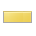 LowLowDOCUMENTS REFERENCEDEvent Planning Checklist
Health Department of WA Covid-19 Events Requirements website - https://ww2.health.wa.gov.au/Articles/A_E/Events-registration 
Curtin University COVID-19 Policy
Curtin University COVID-19 Procedures
AS 3533.2 - 1997 Amusement Rides and Devices – Operations and Maintenance.
oAS 3533.4.1-2005: Amusement Rides and Devices - Land-borne inflatable devices.
https://www.safeworkaustralia.gov.au/system/files/documents/1705/amusement-devices-general-guide-v3.pdf
https://www.safeworkaustralia.gov.au/resources-and-publications/information-sheet/amusement-devices-information-sheet-inflatable-devicesRISK OWNERRISK IDENTIFIED ONLAST REVIEWED ONNEXT SCHEDULED REVIEWLois Paffett28/06/2023RISK FACTOR(S)EXISTING CONTROL(S)Possible spread of COVID-19 infection from person to person due to attendance at this event.Toilets - Hygiene (not enough facilities for volume of event)
Toilets - Access
Washing facilities - Hygiene (transmission of bacteria due to inadequate hygiene)Waste Management - Hygiene (exposure to pathogens in waste)
Food poisoning, allergies, illness, reputationStakeholders unaware of emergency procedures during Medical/Other Emergencies
Stakeholders unaware of evacuation proceduresManual Handling (musculoskeletal injury, cuts and abrasions) during setup
Slips and trips Electrocution, firePersonal (theft, assault)
Money or property theft